TÍTULO DO RESUMO EXPANDIDONome do AlunoFaculdade do AlunoCentro do Alunoemail_address@puccamp.edu.brNome do OrientadorGrupo de Pesquisa ou Programa do OrientadorCentro do Orientadoremail_address@puc-campinas.edu.brResumo: Nesse modelo, são descritas em linhas gerais as especificações de preparação de resumo expandido para o Encontro de Iniciação Científica. O texto do item Resumo deve ser , Tamanho 10, não excedendo 300 palavras.Palavras-chave: Colocar de 1 a 3 palavras-chave, separadas por vírgula.Área do Conhecimento: Grande Área do Conhecimento – Sub-Área do Conhecimento – CNPq.1. INTRODUÇÃOUm resumo expandido é um resultado de pesquisa, e espera-se que o mesmo inclua uma lista de referências, relatos de comparações com outros trabalhos correlatos e detalhes mais elaborados, como gráficos, tabelas e figuras, que não são contemplados em um resumo simples. 2. TAMANHO E LIMITE DE PÁGINASO resumo expandido deve ter de uma a seis páginas, escrito em duas colunas com espaçamento simples. O tamanho do papel do documento é Carta (Letter). As margens superior, esquerda e direita são de , enquanto a margem inferior deve ser igual a . Esse documento já se encontra no padrão proposto e pode ser editado para acomodar os trabalhos do Encontro de Iniciação Científica da PUC-Campinas. O arquivo final deve ser submetido preferencialmente , sendo também aceito, a critério do docente, o formato DOC, não excedendo tamanho total de 2 MBytes.3. TEXTO E CABEÇALHOSNo corpo do texto, deve ser utilizada a fonte Arial tamanho 10. Listas de itens (“bullets”) devem aparetar como segue:Todos os marcadores (“bullets”) devem se iniciar no mesmo ponto; O espaçamento entre os mesmos pode variar para favorecer a apresentação visual do trabalho ou uma melhor quebra de colunas/páginas; Listas numeradas ou indexadas devem seguir o mesmo layout;Formatos de Listas numeradas podem ser (1), (2), (3), (a), (b), (c), (i), (ii), (iii), etc.3.1. Título e AutoresO título (fonte Helvetica 16 negrito), nomes de autores (fonte Helvetica 12 negrito) e afiliações (fonte Arial 10) encontram-se no topo da primeira página. Se a fonte Helvetica não estiver instalada no seu computador, use a fonte Arial como substituta.Endereços de e-mail devem ser incluídos para todos os autores. Para maiores informações sobre os autores, devem ser usadas as notas de rodapé.3.2. Páginas SubsequentesPáginas subsequentes já se iniciam no formato de duas colunas. As páginas não devem ser numeradas.4. FIGURAS, TABELAS E EQUAÇÕESAs figuras/tabelas/gráficos devem ser posicionados o mais próximo possível da citação dos mesmos no texto, após essa citação. Títulos de figuras e gráficos são colocados abaixo dos mesmos, enquanto títulos de tabelas são colocados acima das mesmas. As tabelas devem ser referenciadas seqüencialmente por Tabela I, Tabela II, etc.Tabela 1. Título acima da Tabela, Arial 9 Negrito.As figuras devem ser referenciadas seqüencialmente por Figura 1, Figura 2, etc. A fonte dos títulos deve ser Arial tamanho 9, negrito. Quando possível, evite o uso de figuras e gráficos coloridos, preferindo os em preto e branco ou escala de cinza.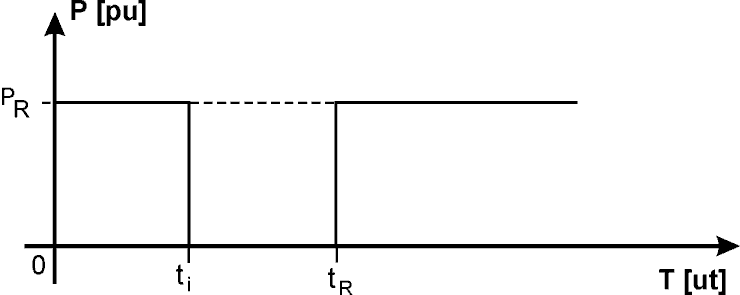 Figura 1. Título abaixo da Figura, Arial 9 Negrito.As equações devem ser apresentadas no lado esquerdo e numeradas no lado direito entre parênteses.K = O .(T1- M)	                   			(1)5. Referências e CitaçõesAs referências devem ser indicadas entre chaves, [1] ou [1, 2, 3] ao longo do texto. Ao final do texto, estão descritos modelos para citação de livros, artigos e outras formas de referências.6. SEÇÕESO cabeçalho da Seção deve ser em fonte Helvética tamanho 10 negrito, com todas as letras em maiúsculas, e 6 pontos de espaçamento antes do cabeçalho (menu Formatar  Parágrafo). 6.1. SubseçõesO cabeçalho da Subseção deve ser  tamanho 10, com todas as letras iniciais das palavras em maiúsculas, e 6 pontos de espaçamento antes do cabeçalho (menu Formatar  Parágrafo).6.1.1. SubsubseçõesO cabeçalho de Subsubseções deve ser  tamanho 10 Itálico, com todas as letras iniciais das palavras em maiúsculas e 6 pontos de espaçamento antes do cabeçalho (menu Formatar  Parágrafo).AGRADECIMENTOSAqui podem ser colocadas as expressões de reconhecimento a colaboradores, entidades e agências ainda não citados no trabalho.REFERÊNCIASGennari, J., et al.(1997) , Templates for IEEE Proceedings, capturado online em 20/08/2004 de <http://www.ieee.org>.Panther, J. G. (1999), Digital Communications, 3rd ed., Addison-Wesley, .Schneider, M. (1995), Guidelines for Bias-Free Writing, ,  University, , IN, .Tesla, N., et.al. (1938), AC Machines, Nome da Revista, vol. 1, n. 1, p.1-3.Tipo de cargaParâmetros FísicosControladas TermostaticamentetA, tB, Pmáx e PRControladas ManualmentetB e PRFixasPR